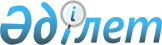 Манап ауылдық округінің 2021-2023 жылдарға арналған бюджеті туралыҚызылорда облысы Жаңақорған аудандық мәслихатының 2020 жылғы 30 желтоқсандағы № 605 шешімі. Қызылорда облысының Әділет департаментінде 2021 жылғы 8 қаңтарда № 8127 болып тіркелді.
      "Қазақстан Республикасының Бюджет кодексі" Қазақстан Респубикасының 2008 жылғы 4 желтоқсандағы кодексінің 75-бабының 2-тармағына, "Қазақстан Республикасындағы жергілікті мемлекеттік басқару және өзін-өзі басқару туралы" Қазақстан Респубикасының 2001 жылғы 23 қаңтардағы Заңының 6-бабының 1-тармағының 1) тармақшасына сәйкес, Жаңақорған аудандық мәслихаты ШЕШІМ ҚАБЫЛДАДЫ:
      1. Манап ауылдық округінің 2021-2023 жылдарға арналған бюджеті тиісінше 1, 2 және 3-қосымшаларға сәйкес, оның ішінде 2021 жылға мынадай көлемде бекітілсін:
      1) кірістер – 88 347,8 мың теңге, оның ішінде:
      салықтық түсімдер – 1 116 мың теңге;
      салықтық емес түсімдер – 42 мың теңге;
      негізгі капиталды сатудан түсетін түсімдер – 0;
      трансферттер түсімдері – 87 189,8 мың теңге;
      2) шығындар – 88 758,7 мың теңге;
      3) таза бюджеттік кредиттеу – 0:
      бюджеттік кредиттер – 0;
      бюджеттік кредиттерді өтеу – 0;
      4) қаржы активтерімен операциялар бойынша сальдо – 0:
      қаржы активтерін сатып алу – 0;
      мемлекеттік қаржы активтерін сатудан түсетін түсімдер – 0;
      5) бюджет тапшылығы (профициті) –0 мың теңге;
      6) бюджет тапшылығын қаржыландыру (профицитін пайдалану) –0 мың теңге:
      қарыздар түсімі – 0;
      қарыздарды өтеу – 0;
      бюджет қаражаттарының пайдаланылатын қалдықтары –410,0 мың теңге.
      Ескерту. 1-тармақ жаңа редакцияда - Қызылорда облысы Жаңақорған аудандық мәслихатының 10.12.2021 № 140 шешімімен (01.01.2021 бастап қолданысқа енгізіледі).


      2. Аудандық бюджеттен ауылдық бюджетке берілетін субвенция мөлшері 2021 жылға 43 375 мың теңге. 
      3. Осы шешім 2021 жылғы 1 қаңтарынан бастап қолданысқа енгізіледі және ресми жариялауға жатады. Манап ауылдық округінің 2021 жылға арналған бюджеті
      Ескерту. 1-қосымша жаңа редакцияда - Қызылорда облысы Жаңақорған аудандық мәслихатының 10.12.2021 № 140 шешімімен (01.01.2021 бастап қолданысқа енгізіледі). Манап ауылдық округінің 2022 жылға арналған бюджеті Манап ауылдық округінің 2023 жылға арналған бюджеті
					© 2012. Қазақстан Республикасы Әділет министрлігінің «Қазақстан Республикасының Заңнама және құқықтық ақпарат институты» ШЖҚ РМК
				
      Жаңақорған ауданы мәслихатының кезектен тыс LVІІІ сессиясының төрағасы 

Т. Мамуов

      Жаңақорған аудандық мәслихат хатшысы

Е. Ильясов
Жаңақорған аудандық маслихатының
2020 жылғы 30 желтоқсандағы
№ 605 шешіміне 1 қосымша
Санаты 
Санаты 
Санаты 
Санаты 
Санаты 
Сомасы, мыңтеңге
Сыныбы
Сыныбы
Сыныбы
Сыныбы
Сомасы, мыңтеңге
 Ішкісыныбы
 Ішкісыныбы
 Ішкісыныбы
Сомасы, мыңтеңге
Атауы
Атауы
I. Кірістер
I. Кірістер
88 347,8
1
Салықтық түсімдер
Салықтық түсімдер
1116
04
Меншiкке салынатын салықтар
Меншiкке салынатын салықтар
1116
1
Мүлiкке салынатын салықтар
Мүлiкке салынатын салықтар
16
3
Жер салығы
Жер салығы
100
4
Көлiк құралдарына салынатын салық
Көлiк құралдарына салынатын салық
1 000
2
Салықтық емес түсімдер
Салықтық емес түсімдер
42
 01
Мемлекеттік меншіктен түсетін салықтық емес түсімдер
Мемлекеттік меншіктен түсетін салықтық емес түсімдер
42
5
Мемлекет меншігіндегі мүлікті жалға беруден түсетін кірістер
Мемлекет меншігіндегі мүлікті жалға беруден түсетін кірістер
42
4
Трансферттердің түсімдері
Трансферттердің түсімдері
87 189,8
02
Мемлекеттiк басқарудың жоғары тұрған органдарынан түсетiн трансферттер
Мемлекеттiк басқарудың жоғары тұрған органдарынан түсетiн трансферттер
87 189,8
3
Ауданның (облыстық маңызы бар қаланың) бюджетінен трансферттер
Ауданның (облыстық маңызы бар қаланың) бюджетінен трансферттер
87 189,8
Фнкционалдық топ 
Фнкционалдық топ 
Фнкционалдық топ 
Фнкционалдық топ 
Фнкционалдық топ 
Сомасы, мыңтеңге
Функционалдық кіші топ 
Функционалдық кіші топ 
Функционалдық кіші топ 
Функционалдық кіші топ 
Сомасы, мыңтеңге
Бюджеттік бағдарламалардың әкімшісі 
Бюджеттік бағдарламалардың әкімшісі 
Бюджеттік бағдарламалардың әкімшісі 
Сомасы, мыңтеңге
Бағдарлама 
Бағдарлама 
Сомасы, мыңтеңге
Атауы
Сомасы, мыңтеңге
II. Шығындар
88 758,7
1
Жалпы сипаттағы мемлекеттiк қызметтер
24 200
1
Мемлекеттiк басқарудың жалпы функцияларын орындайтын өкiлдi, атқарушы және басқа органдар
24 200
124
Аудандық маңызы бар қала, ауыл, кент, ауылдық округ әкімінің аппараты
24 200
001
Аудандық маңызы бар қала, ауыл, кент, ауылдық округ әкімінің қызметін қамтамасыз ету жөніндегі қызметтер
24 200
05
Денсаулық сақтау
47
9
Денсаулық сақтау салысындағы өзгеде қызметтер
47
124
Аудандық маңызы бар қала, ауыл, кент, ауылдық округ әкімінің аппараты
47
002
Шұғыл жағдайларда науқасы бар адамдарды дәрігерлік көмек көрсететін жақын жердегі денсаулық сақтау ұйымына жеткізуді ұйымдастыру
47
6
Әлеуметтiк көмек және әлеуметтiк қамсыздандыру
4 059
2
Әлеуметтiк көмек
4 059
124
Аудандық маңызы бар қала, ауыл, кент, ауылдық округ әкімінің аппараты
4 059
003
Мұқтаж азаматтарға үйде әлеуметтік көмек көрсету
4 059
7
Тұрғынүй-коммуналдық шаруашылық
4 777
3
Елді-мекендерді көркейту
4 777
124
Аудандық маңызы бар қала, ауыл, кент, ауылдық округ әкімінің аппараты
4 777
008
Елдімекендерде көшелерді жарықтандыру
1 410
009
Елдімекендердің санитариясын қамтамасыз ету
159
011
Елдімекендерді абаттандыру мен көгалдандыру
3 208
8
Мәдениет, спорт, туризм жәнеақпараттықкеңістiк
17 853
1
Мәдениет саласындағы қызмет
17 598
124
Аудандық маңызы бар қала, ауыл, кент, ауылдық округ әкімінің аппараты
17 598
006
Жергілікті деңгейде мәдени-демалыс жұмысын қолдау
17 598
2
Спорт
255
124
Аудандық маңызы бар қала, ауыл, кент, ауылдық округ әкімінің аппараты
255
028
Жергілікті деңгейде денешынықтыру-сауықтыру және спорттық іс-шараларды өткізу
255
12
Көлiкжәне коммуникация
31 607,8
1
Автомобиль көлiгi
31 607,8
124
Аудандықмаңызы бар қала, ауыл, кент, ауылдық округ әкімінің аппараты
31 607,8
045
Аудандық маңызы бар қалаларда, кенттерде, ауылдарда, ауылдық округтерде автомобиль жолдарының жұмыс істеуін қамтамасыз ету
31 607,8
13
Басқалар
6 214
9
Басқалар
6 214
124
Аудандықмаңызы бар қала, ауыл, кент, ауылдық округ әкімінің аппараты
6 214
040
Өңірлерді дамытудың 2020 жылға дейінгі бағдарламасы шеңберінде өңірлерді экономикалық дамытуға жәрдемдесу бойынша шараларды іске асыруға ауылдық елдімекендерді жайластыруды шешуге арналған іс-шараларды іске асыру
6 214
15
Трансферттер
0,9
1
Трансферттер
0,9
124
Аудандық маңызы бар қала, ауыл, кент, ауылдық округ әкімінің аппараты
0,9
048
Пайдаланылмаған (толық пайдаланылмаған) нысаналы трансферттерді қайтару
0,9
3. Таза бюджеттік кредит беру
0
4. Қаржы активтерімен жасалатын операциялар бойынша сальдо
0
5. Бюджет тапшылығы (профициті)
0
6. Бюджет тапшылығын қаржыландыру (профицитті пайдалану)
0
8
Бюджет қаражатының пайдаланылатын қалдықтары
0,9
01
Бюджет қаражатының қалдығы
410,9
1
Бюджет қаражатының бос қалдықтары
410,9
02
Есепті кезең соңындағы бюджет қаражатының қалдықтары
410
1
Есепті кезең соңындағы бюджет қаражатының қалдықтары
410Жаңақорған аудандық маслихатының2020 жылғы 30 желтоқсандағы № 605шешіміне 2-қосымша
Санаты 
Санаты 
Санаты 
Санаты 
Санаты 
Сомасы, мың теңге
Сыныбы
Сыныбы
Сыныбы
Сыныбы
Сомасы, мың теңге
 Ішкі сыныбы
 Ішкі сыныбы
 Ішкі сыныбы
Сомасы, мың теңге
Атауы
Атауы
Сомасы, мың теңге
I. Кірістер
I. Кірістер
45 335
1
Салықтық түсімдер
Салықтық түсімдер
1 171
04
Меншiкке салынатын салықтар
Меншiкке салынатын салықтар
1 171
1
Мүлiкке салынатын салықтар
Мүлiкке салынатын салықтар
16
3
Жер салығы
Жер салығы
105
4
Көлiк құралдарына салынатын салық
Көлiк құралдарына салынатын салық
1 050
2
Салықтық емес түсімдер
Салықтық емес түсімдер
44
 01
Мемлекеттік меншіктен түсетін салықтық емес түсімдер
Мемлекеттік меншіктен түсетін салықтық емес түсімдер
44
5
Мемлекет меншігіндегі мүлікті жалға беруден түсетін кірістер
Мемлекет меншігіндегі мүлікті жалға беруден түсетін кірістер
44
4
Трансферттердің түсімдері
Трансферттердің түсімдері
44 120
02
Мемлекеттiк басқарудың жоғары тұрған органдарынан түсетiн трансферттер
Мемлекеттiк басқарудың жоғары тұрған органдарынан түсетiн трансферттер
44 120
3
Ауданның (облыстық маңызы бар қаланың) бюджетінен трансферттер
Ауданның (облыстық маңызы бар қаланың) бюджетінен трансферттер
44 120
Фнкционалдық топ 
Фнкционалдық топ 
Фнкционалдық топ 
Фнкционалдық топ 
Фнкционалдық топ 
Сомасы, мың теңге
Функционалдық кіші топ 
Функционалдық кіші топ 
Функционалдық кіші топ 
Функционалдық кіші топ 
Сомасы, мың теңге
Бюджеттік бағдарламалардың әкімшісі 
Бюджеттік бағдарламалардың әкімшісі 
Бюджеттік бағдарламалардың әкімшісі 
Сомасы, мың теңге
Бағдарлама 
Бағдарлама 
Сомасы, мың теңге
Атауы
Сомасы, мың теңге
II. Шығындар
45 335
1
Жалпы сипаттағы мемлекеттiк қызметтер
21 459
1
Мемлекеттiк басқарудың жалпы функцияларын орындайтын өкiлдi, атқарушы және басқа органдар
21 459
124
Аудандық маңызы бар қала, ауыл, кент, ауылдық округ әкімінің аппараты
21 459
001
Аудандық маңызы бар қала, ауыл, кент, ауылдық округ әкімінің қызметін қамтамасыз ету жөніндегі қызметтер
21 459
05
Денсаулық сақтау
47
9
Денсаулық сақтау салысындағы өзгеде қызметтер
47
124
Аудандық маңызы бар қала, ауыл, кент, ауылдық округ әкімінің аппараты
47
002
Шұғыл жағдайларда науқасы бар адамдарды дәрігерлік көмек көрсететін жақын жердегі денсаулық сақтау ұйымына жеткізуді ұйымдастыру
47
6
Әлеуметтiк көмек және әлеуметтiк қамсыздандыру
2 241
2
Әлеуметтiк көмек
2 241
124
Аудандық маңызы бар қала, ауыл, кент, ауылдық округ әкімінің аппараты
2 241
003
Мұқтаж азаматтарға үйде әлеуметтік көмек көрсету
2 241
7
Тұрғын үй-коммуналдық шаруашылық
4 444
3
Елді-мекендерді көркейту
4 444
124
Аудандық маңызы бар қала, ауыл, кент, ауылдық округ әкімінің аппараты
4 444
008
Елді мекендерде көшелерді жарықтандыру
1 018
009
Елді мекендердің санитариясын қамтамасыз ету
161
011
Елді мекендерді абаттандыру мен көгалдандыру
3 265
8
Мәдениет, спорт, туризм және ақпараттық кеңістiк
15 891
1
Мәдениет саласындағы қызмет
15 632
124
Аудандық маңызы бар қала, ауыл, кент, ауылдық округ әкімінің аппараты
15 632
006
Жергілікті деңгейде мәдени-демалыс жұмысын қолдау
15 632
2
Спорт
259
124
Аудандық маңызы бар қала, ауыл, кент, ауылдық округ әкімінің аппараты
259
028
Жергілікті деңгейде дене шынықтыру-сауықтыру және спорттық іс-шараларды өткізу
259
13
Басқалар
1 253
9
Басқалар
1 253
124
Аудандық маңызы бар қала, ауыл, кент, ауылдық округ әкімінің аппараты
1 253
040
Өңірлерді дамытудың 2025 жылға дейінгі бағдарламасы шеңберінде өңірлерді экономикалық дамытуға жәрдемдесу бойынша шараларды іске асыруға ауылдық елді мекендерді жайластыруды шешуге арналған іс-шараларды іске асыру
1 253
3. Таза бюджеттік кредит беру
0
4. Қаржы активтерімен жасалатын операциялар бойынша сальдо
0
5. Бюджет тапшылығы (профициті)
0
6. Бюджет тапшылығын қаржыландыру (профицитті пайдалану)
0Жаңақорған аудандық маслихатының2020 жылғы 30 желтоқсандағы № 605шешіміне 3-қосымша
Санаты 
Санаты 
Санаты 
Санаты 
Санаты 
Сомасы, мың теңге
Сыныбы
Сыныбы
Сыныбы
Сыныбы
Сомасы, мың теңге
 Ішкі сыныбы
 Ішкі сыныбы
 Ішкі сыныбы
Сомасы, мың теңге
Атауы
Атауы
I. Кірістер
I. Кірістер
46 150
1
Салықтық түсімдер
Салықтық түсімдер
1 217
04
Меншiкке салынатын салықтар
Меншiкке салынатын салықтар
1 217
1
Мүлiкке салынатын салықтар
Мүлiкке салынатын салықтар
16
3
Жер салығы
Жер салығы
109
4
Көлiк құралдарына салынатын салық
Көлiк құралдарына салынатын салық
1 092
2
Салықтық емес түсімдер
Салықтық емес түсімдер
45
 01
Мемлекеттік меншіктен түсетін салықтық емес түсімдер
Мемлекеттік меншіктен түсетін салықтық емес түсімдер
45
5
Мемлекет меншігіндегі мүлікті жалға беруден түсетін кірістер
Мемлекет меншігіндегі мүлікті жалға беруден түсетін кірістер
45
4
Трансферттердің түсімдері
Трансферттердің түсімдері
44 888
02
Мемлекеттiк басқарудың жоғары тұрған органдарынан түсетiн трансферттер
Мемлекеттiк басқарудың жоғары тұрған органдарынан түсетiн трансферттер
44 888
3
Ауданның (облыстық маңызы бар қаланың) бюджетінен трансферттер
Ауданның (облыстық маңызы бар қаланың) бюджетінен трансферттер
44 888
Фнкционалдық топ 
Фнкционалдық топ 
Фнкционалдық топ 
Фнкционалдық топ 
Фнкционалдық топ 
Сомасы, мың теңге
Функционалдық кіші топ 
Функционалдық кіші топ 
Функционалдық кіші топ 
Функционалдық кіші топ 
Сомасы, мың теңге
Бюджеттік бағдарламалардың әкімшісі 
Бюджеттік бағдарламалардың әкімшісі 
Бюджеттік бағдарламалардың әкімшісі 
Сомасы, мың теңге
Бағдарлама 
Бағдарлама 
Сомасы, мың теңге
Атауы
Сомасы, мың теңге
II. Шығындар
46 150
1
Жалпы сипаттағы мемлекеттiк қызметтер
21 845
1
Мемлекеттiк басқарудың жалпы функцияларын орындайтын өкiлдi, атқарушы және басқа органдар
21 845
124
Аудандық маңызы бар қала, ауыл, кент, ауылдық округ әкімінің аппараты
21 845
001
Аудандық маңызы бар қала, ауыл, кент, ауылдық округ әкімінің қызметін қамтамасыз ету жөніндегі қызметтер
21 845
05
Денсаулық сақтау
47
9
Денсаулық сақтау салысындағы өзгеде қызметтер
47
124
Аудандық маңызы бар қала, ауыл, кент, ауылдық округ әкімінің аппараты
47
002
Шұғыл жағдайларда науқасы бар адамдарды дәрігерлік көмек көрсететін жақын жердегі денсаулық сақтау ұйымына жеткізуді ұйымдастыру
47
6
Әлеуметтiк көмек және әлеуметтiк қамсыздандыру
2 281
2
Әлеуметтiк көмек
2 281
124
Аудандық маңызы бар қала, ауыл, кент, ауылдық округ әкімінің аппараты
2 281
003
Мұқтаж азаматтарға үйде әлеуметтік көмек көрсету
2 281
7
Тұрғын үй-коммуналдық шаруашылық
4 524
3
Елді-мекендерді көркейту
4 524
124
Аудандық маңызы бар қала, ауыл, кент, ауылдық округ әкімінің аппараты
4 524
008
Елді мекендерде көшелерді жарықтандыру
1 036
009
Елді мекендердің санитариясын қамтамасыз ету
164
011
Елді мекендерді абаттандыру мен көгалдандыру
3 324
8
Мәдениет, спорт, туризм және ақпараттық кеңістiк
16 176
1
Мәдениет саласындағы қызмет
15 913
124
Аудандық маңызы бар қала, ауыл, кент, ауылдық округ әкімінің аппараты
15 913
006
Жергілікті деңгейде мәдени-демалыс жұмысын қолдау
15 913
2
Спорт
263
124
Аудандық маңызы бар қала, ауыл, кент, ауылдық округ әкімінің аппараты
263
028
Жергілікті деңгейде дене шынықтыру-сауықтыру және спорттық іс-шараларды өткізу
263
13
Басқалар
1 277
9
Басқалар
1 277
124
Аудандық маңызы бар қала, ауыл, кент, ауылдық округ әкімінің аппараты
1 277
040
Өңірлерді дамытудың 2025 жылға дейінгі бағдарламасы шеңберінде өңірлерді экономикалық дамытуға жәрдемдесу бойынша шараларды іске асыруға ауылдық елді мекендерді жайластыруды шешуге арналған іс-шараларды іске асыру
1 277
3. Таза бюджеттік кредит беру
0
4. Қаржы активтерімен жасалатын операциялар бойынша сальдо
0
5. Бюджет тапшылығы (профициті)
0
6. Бюджет тапшылығын қаржыландыру (профицитті пайдалану)
0